YOZGAT HAVALİMANIKonumu	: Merkeze 15 km mesafede Deremumlu Fakıbeyli mevkiinde yer almaktadır.Teknik Özellikler		: Pist				: 2600 x 45 mApron			: 300 x 120 mTaksirut			: 265 x 24 mTerminal Binası		: 2.000.000 yolcu/yıl   20.000 m2 Terminal   Toplam 32.000 m2 Kapalı Alan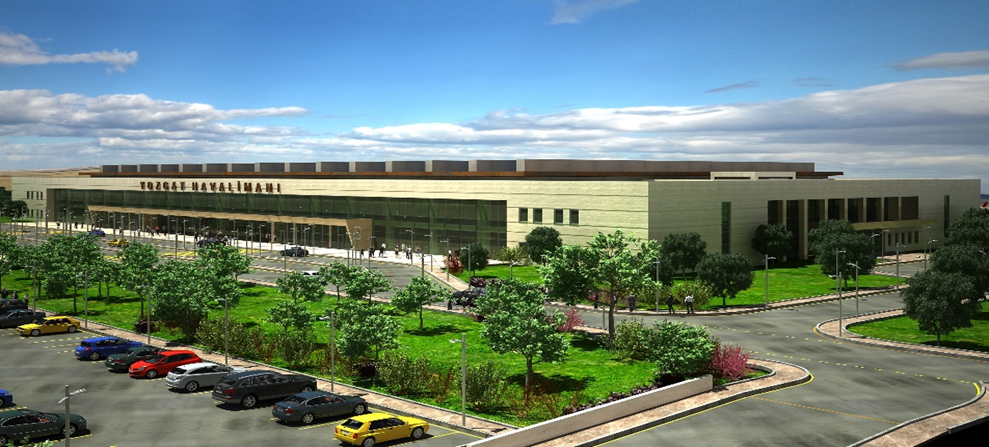 